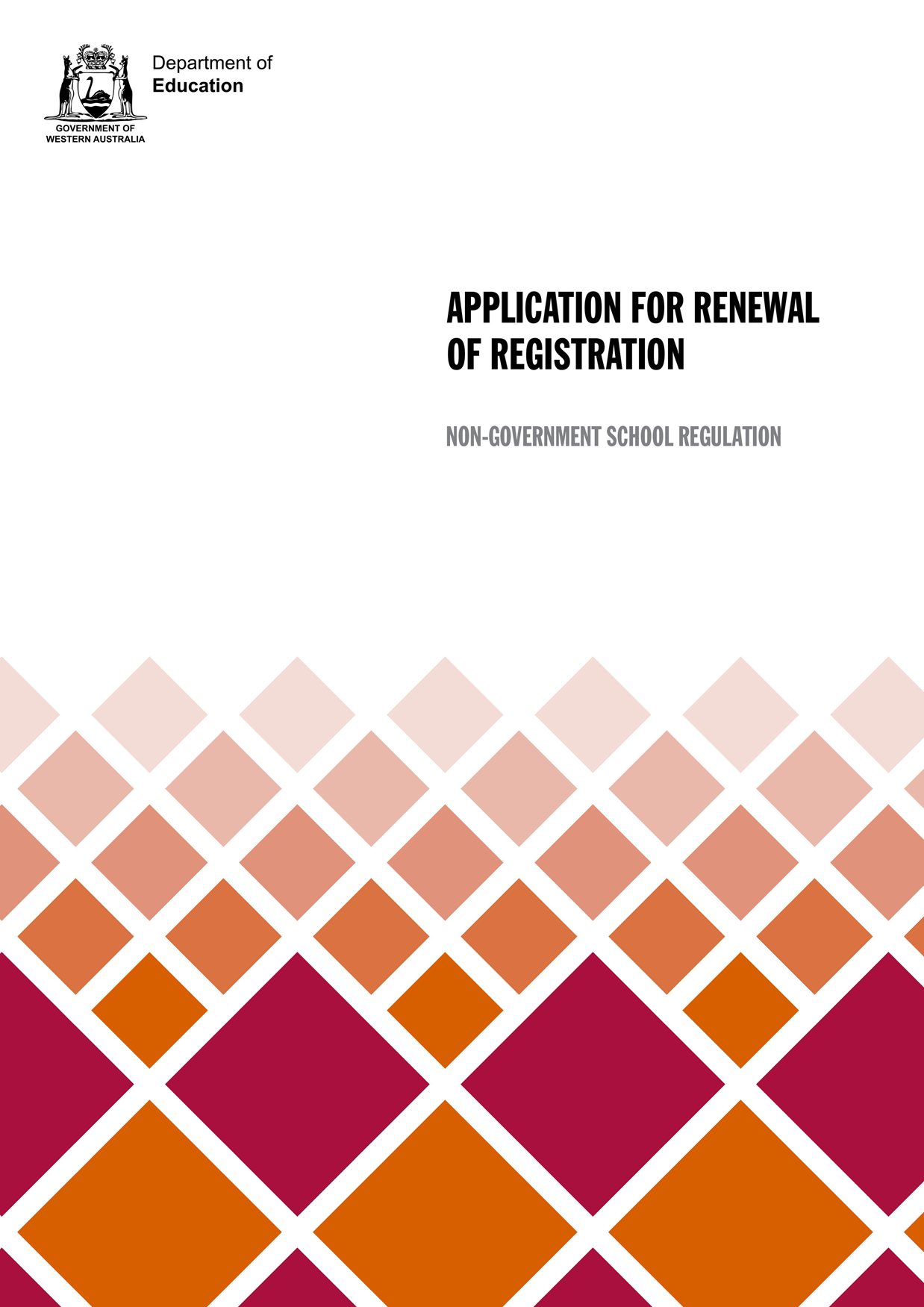 RENEWAL OF REGISTRATIONRenewal of registration is one of the principal processes through which the Director General of the Department of Education assesses a school’s compliance with Part 4 of the School Education Act 1999 (the Act).The Director General’s decisions about renewal of registration are informed in part by a risk-based approach which takes account of relevant information about the school, including information about past and current compliance with quality improvement notices, conditions and/or directions on registration and with other requirements of the Act. The risk-based approach enables an individualised assessment of each school’s registration renewal. It ensures that the scope, depth and nature of regulatory activity is proportionate to any non-compliance and/or risk of future non-compliance. Information provided in this application form, together with publicly available information and information already held by the Department are considered in determining the:type and depth of additional information requested, if required; andscope of a registration visit to the school (if required).Any risks identified would be expected to cause more focused examination of compliance, proportionate to the concerns that have been raised.HOW TO COMPLETE THIS APPLICATIONPart A and Part BPlease complete Parts A and B and attach the requested information:Part A – details about the governing body and school Part B – responses, attachments and declarations about the standards and other requirementsSubmit Parts A and B to the Department of Education at least six months before, but no more than 12 months before, the registration expiry date on the current certificate of registration.  Parts A and B, once completed and submitted as required, constitute an application for renewal of registration. Required attachments are designated by the paperclip icon 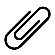 Hover over the information icon  for additional information about that item.Part CFollowing submission of Parts A and B, schools may be asked to provide further information which will be specified in Part C. Part C is the first request for further information which the Director General may make under section 159A(5) of the Act.  A due date for submission will be specified.  The Director General may also request further information following receipt of the Part C documentation.  Please note that failure to respond to these requests for information in full may result in the Director General refusing to consider the application [section 159A(6) of the Act applies].Registration visitTo facilitate renewal of registration, a visit to the school may be required. If a visit is to be undertaken, schools are advised of the scheduled date well before the visit. Closer to the date of the visit, the Department will contact the school to discuss the aspects of the standards and other requirements that will be the focus of the visit and further information, if any, to be made available on the day of the visit.SubmissionApplicants are provided access to a Microsoft OneDrive folder created specifically for their application and are. requested to submit their application via this folder. Please include two copies of the application:Electronic Microsoft Word versionSigned and scanned versionEnquiriesT: (08) 9441 1943E: ngsregulation@education.wa.edu.au  Application form published 5 August 2020Part a – applicant detailsGoverning BodySchool detailsOther campuses/sites and/or off campus sites related to this registration.Attach a separate schedule if space is insufficient.AdministrationPart B – responses and declarationsGOVERNANCEWhich of the following does the governing body have of the school (check all which apply):When was the constitution approved at a General Meeting?How are conflicts of interest managed by the governing body (check all which apply)? How does the governing body ensure a separation between its overall governance of the school and the day-to-day management and control of the school by the Principal (check all which apply)?What are the quorum requirements for a governing body meeting?Have the quorum requirements been met for every governing body meeting in the past two years? If not, what has the governing body done to address this?Standard 1 – Curriculum Which of the following are offered by the school?Which of the following are provided by the school?Standard 2 – Staff to student ratiosPlease specify the staff to student ratio information belowStandard 3 – Days and hours of instructionFor which days is the school open for students this year?Not including any public holidays or other days (eg. school planning days) when students do not attend.How many hours of instruction does each year level receive ?Standard 4 – Staff How does the school ensure:Describe process or insert policy nameStandard 5 – Premises and FacilitiesBriefly describe any new buildings constructed or repurposed since last renewal.What indoor and outdoor space is available for Pre-Kindergarten and/or Kindergarten students, and how many students use these at any one time?Only applicable for premises built or commissioned for Pre-Kindergarten and/or Kindergarten since August 2012.How does the school ensure:Describe process or insert policy nameStandard 6 – Enrolment and attendance proceduresStandard 7 – Critical and emergency incidentsWhere are the following items specified in the school’s policy(s) for managing critical and emergency incidents?Standard 8 – BoardingDescribe the process undertaken for consulting with boarding students, the topics on which students were consulted, and the extent of agreement reached.Standard 9 – ComplaintsWhere are the following items satisfied in the school’s complaint handling policy?How does the school ensure each of the following in respect of its complaint handling system?Please specify relevant policy, etc. and page/section, or provide a brief description.How does the school inform the school community of its complaints process and the results of reviews undertaken?How does the school ensure the child-friendliness of its complaints process?Standard 10 – preventing and responding to child abuseDescribe the steps taken by the school to implement the National Child Safe Organisation Principles?Describe the process undertaken when reviewing the school’s student safety and wellbeing policies, procedures and practices, including the topics on which students were consulted, and the extent of agreement reached?Where are the following items set out in the school’s Code of Conduct?How does the school ensure that the Code of Conduct is consistent with the:Example Code of Conduct published by the Australian Human Rights Commission; andNational Child Safe Organisation Principles.How does the school ensure that all people to whom the Code of Conduct applies, including people who may be absent during scheduled sessions, receive at least annual professional learning which covers:the law with respect to mandatory reporting of child sexual abuse;the school’s policies, procedures and practices that aim to ensure students’ safety and wellbeing at school and during school related activities (including child-safe physical and online environments)If the school uses an ‘off the shelf’ protective behaviours and sexual abuse prevention education program, please specify the program? Which of the following items about the school’s protective behaviours and sexual abuse prevention program are satisfied?How does the school ensure that the protective behaviours and sexual abuse prevention program is culturally appropriate for all students?How has the school integrated the protective behaviours and sexual abuse prevention program into the school’s curriculum, with relevant subject-matter links?Where are the following items set out in the school’s student code of conduct?Describe the process undertaken for consulting students in the development/review of the student code of conduct, including the topics on which students were consulted and the dates on which this occurred, and the extent of agreement reached?Which of the following required items about records of complaints, allegations and findings related to grooming and child abuse, whether involving former or current staff or student records, are satisfied?Standard 11 – Financial resourcesNo questions for this StandardStandard 12 – Management of students’ behavioUrList all school publications (and page/section numbers) which explicitly forbid the use of any form of child abuse, corporal punishment or other degrading punishment and define each of those terms consistently with the standards. Standard 13 – Minimum age of enrolmentFor schools registered for Pre-Kindergarten, please specify the date of birth range of students enrolled in Pre-Kindergarten.Standard 14 – Delivery of the curriculumOnly for schools delivering educational programmes exclusively online Standard 15 – Numbers of children enrolledOnly for CARE schoolsHow does the school ensure that the total number of students enrolled does not exceed the number whose needs and safety can be effectively catered for and protected within the financial and other resources of the school?Standard of educationWhat does the school consider comprises a ‘satisfactory standard of education’ for its students? How does the school ensure that across year groups and a wide range of subjects and capabilities students make satisfactory progress?How does the school ensure that students with special needs and/or disabilities make satisfactory progress? How does the school work towards (or maintain) achievement in English and mathematics close to or above national averages?How does the school support consistent improvement for students with low attainment?How does the school ensure that students are well prepared for the next stage of their education, employment or training?Levels of careHow does the school identify onsite and offsite risks to students? How does the school ensure that it adequately mitigates these risks?Premises and facilities declarationThe school’s buildings, facilities and grounds (including off-campus sites) are required to meet all legal standards and fully comply with safety and health requirements.Buildings and groundsVehiclesBoarding – buildings and facilities (if applicable)Signed for and on behalf of the governing body * by:* A signatory who is not the Chair of the governing body named as the applicant must attach evidence of authority to make this declaration on behalf of the governing body.Enrolment and attendance declaration The school’s enrolment and attendance policies and procedures:comply with the School Education Act 1999 - Part 2 - Enrolment and attendance;comply with the School Education Regulations 2000 - Part 2 - Enrolment and attendance;comply with the Racial Discrimination Act 1975 (Cth), Sex Discrimination Act 1984 (Cth), Disability Discrimination Act 1992 (Cth), the Disability Standards for Education 2005 (Cth),  and Equal Opportunity Act 1984 (WA);comply with Education Service Providers (Full Fee Overseas Students) Registration Act 1991 (WA), the Education Services for Overseas Students Act 2000 (Cth) (ESOS) and the National Code of Practice for Providers of Education and Training for Overseas Students 2018 (the National Code), where applicable;The school protects the confidentiality of personal information it collects about students and their parents/ guardians in accordance with the Australian Privacy Principles subject, where appropriate, to the applicable information sharing provisions of the Children and Community Services Act 2004 (WA), sections 28A-C.Unless approved otherwise by the Director General, the school does not enrol any child before the final year of their early education period and the child has turned 3 years of age.If the school is a CARE school, the school does not enrol any child before the eighth year of their compulsory education period, and the total number of students enrolled in the school does not exceed the number whose needs and safety can be effectively catered for and protected within the financial and other resources of the school.Signed for and on behalf of the governing body * by:* A signatory who is not the Chair of the governing body named as the applicant must attach evidence of authority to make this declaration on behalf of the governing body.Register of governing body membersSigned on behalf of the governing body * by:* A signatory who is not the Chair of the governing body named as the applicant must attach evidence of authority to submit this register on behalf of the governing body.Important Note: On the appointment of a new member to, or the retirement of an existing member from, the governing body, a completed Notice – Change of Constitution or Governing Body Member must be provided within 30 calendar days to the Director General together with a statutory declaration made by the Chair as to each new member’s fitness and propriety.	Statutory declarationOaths, Affidavits and Statutory Declarations Act 2005This Statutory Declaration must be completed by the Chair of the school’s governing body. Enter or select information in the highlighted fields then print the document. Have your signature witnessed by an authorised witness.
I,  of  (address), , sincerely declare as follows: I am the chair of , the governing body of  and make this declaration in that capacity concerning the members of the management committee, council or board of directors of  herein referred to as “the members”.In this declaration, as required by School Education Act 1999, section 160(5), a relevant relationship refers to a relationship between a board member and another person, or between two or more board members, which fits one of the following:employer and employeebusiness partnersdirector of a body corporate and the body corporateinvolved in the control or management of a body corporate and the body corporateholds an interest in at least 5% of the share capital of a body corporate and the body corporatejoint trustee or joint beneficiary.Chair’s assessment of members’ fitness and proprietyThe members are required to provide evidence of their eligibility, fitness and propriety to serve as members to me as chair and I have assessed the evidence so provided.On the basis of my assessment, I am satisfied that all of the members are eligible to serve, and are not disqualified from serving, on a management committee, council or board of directors in accordance with (select one which applies): On the basis of my assessment, I am satisfied that none of the members:has ever been refused a Working With Children Card or its equivalent in Australia or any other country, except on the basis that they were not engaged in child-related work (Note: in WA this refusal includes being issued with an interim negative notice or a negative notice under the Working with Children (Criminal Record Checking) Act 2004); or has a conflict of interest that cannot be effectively managed by the governing body in accordance with the applicable legislation.I have obtained a statement from each member as to his or her knowledge of the past conduct of the persons and companies with whom he or she has a relevant relationship (as defined in clause 2) and I am of the opinion that (select one which applies):	none of the members is aware of having a relevant relationship with a person or company who has been convicted within the last five years or, if convicted and imprisoned, released within the last five years, in respect of an offence involving fraud, theft or breach of a fiduciary relationship, however described, whether committed in Australia or elsewhere.OR	in each case of a member who is aware of having a relevant relationship with a person or company who has been convicted within the last five years or, if convicted and imprisoned, released within the last five years, in respect of an offence involving fraud, theft or breach of a fiduciary relationship, however described, whether committed in Australia or elsewhere, the relationship should not preclude that member from membership of the governing body for reasons I have documented.Chair’s fitness and proprietyI am eligible to serve and am not disqualified from serving as both member and chair of the management committee, council or board of directors of  in accordance with (select one which applies): I:have never been refused a Working With Children Card or its equivalent in Australia or any other country, except on the basis that I was not engaged in child-related work (Note: in WA this refusal includes being issued with an interim negative notice or a negative notice under the Working with Children (Criminal Record Checking) Act 2004); andhave no conflict of interest that cannot be effectively managed by the governing body in accordance with the applicable legislation.I: (select one which applies)	 am not aware of having a relevant relationship with a person or company who has been convicted within the last five years or, if convicted and imprisoned, released within the last five years, in respect of an offence involving fraud, theft or breach of a fiduciary relationship, however described, whether committed in Australia or elsewhere.OR	 am aware of having a relevant relationship with a person or company who has been convicted within the last five years or, if convicted and imprisoned, released within the last five years, in respect of an offence involving fraud, theft or breach of a fiduciary relationship, however described, whether committed in Australia or elsewhere, and attach a statement as to the nature of that relationship in a sealed envelope addressed to the Director General, Department of Education, and marked “confidential”. Further, I have made the members aware of this relationship.DeclarationThis declaration is true and I know that it is an offence to make a declaration knowing that it is false in a material particular.This declaration is made under the Oaths, Affidavits and Statutory Declarations Act 2005 (WA) at  on in the presence of:SUBMISSION OF APPLICATION FOR RENEWAL OF REGISTRATIONThis application for renewal of registration is made by me on behalf of .I certify that, to the best of my knowledge and belief, all of the information provided in and with this application is true and correct and that the school complies with the requirements of the School Education Act 1999 and all other State and Australian Government legal requirements associated with its operation.I declare that the registered governing body of the school is not-for-profit. (Strike out if the school does not receive public funding.)Signed for and on behalf of the governing body * by:* A signatory who is not the Chair of the governing body named as the applicant must attach evidence of authority to make this application on behalf of the governing body.PART C: FURTHER INFORMATION WHICH MAY BE REQUESTED BY THE DIRECTOR GENERAL UNDER THE SCHOOL EDUCATION ACT 1999, SECTION 159A(5)The Director General may request further information once an application for renewal of registration has been received (i.e. Parts A and B of this form).The governing body will receive a request for an itemised list of further information to be provided to the Department.The Director General may refuse to consider an application if any request for further information is not complied with as per section 159A(6) of the Act.Governing body nameGoverning body addressSuburbPostcodeGoverning body postal addressSuburbPostcodeAustralian Business Number (ABN) or Australian Company Number (ACN)Australian Business Number (ABN) or Australian Company Number (ACN)Name of governing body chairChair’s email addressChair’s telephone numbers1Landline: Landline: Mobile: School nameMain addressSuburbPostcodePostcodePostal addressSuburbPostcodePostcodeSchool websiteLog inPassword2Password2Telephone numberSchool email addressSchool email addressSchool email addressCampus/site nameCampus/site addressSuburbPostcodeName of contact personRole of contact personName of school PrincipalDate of appointmentSchool Principal’s email addressPrincipal’s telephone numbersLandline: Mobile: Ownership Management Control The constitution or policy specifies a separationThe governing body has formally delegated powers and/or functions to the PrincipalThe governing body has a process by which it assesses the Principal’s performanceOther (please specify): 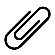 Governing body meeting agendas (including reports) and minutes for the past twelve months Schedule of professional learning undertaken by governing body members relevant to their role on the governing bodyStrategic planAny policy referred to in item 3 or 4Delegations to the Principal if anyCurriculum consistent with the Early Years Learning Framework (Pre-Kindergarten and Kindergarten)Western Australian Curriculum and Assessment Outline (Pre-Primary to Year 10)Curriculum that will enable students to meet the minimum requirements for the Western Australian Certificate of Education (WACE)Nationally recognised Vocational Education and Training (VET) coursesCambridge International A LevelsInternational Baccalaureate DiplomaAlternative delivery of the Western Australian Curriculum and Assessment Outline (Pre-Primary to Year 10) authorised by the School Curriculum and Standards Authority (please specify)Alternative reporting on student achievement authorised by the School Curriculum and Standards Authority (please specify):Other (please specify)Education to onsite Australian residentsEducation to onsite Australian residentsEducation to international student visa holders Education to international student visa holders Vocational Education and Training (VET) qualifications and/or courses:Vocational Education and Training (VET) qualifications and/or courses:School is a Registered Training Organisation (RTO)Name of RTO(s) used to provide qualifications (please specify)Online-only learning (please specify year levels) 
Online-only learning (please specify year levels) 
Other (please specify)Other (please specify)The Principal’s National Quality Standard internal audit as submitted to the governing body and documentation of actions approved by the governing body (where applicable – Pre-Kindergarten to Year 2).Curriculum plans or teaching and learning plans for each of Pre-Primary to Year 10 (as applicable). Curriculum plans or teaching and learning plans for students in Years 11 and 12 who have special needs and are not predicted to meet the requirements for a WACE by the time they finish Year 12 (if applicable).Assessment and reporting policyDe-identified sample reports to parents for Pre-Primary, and for Years 1 to 12 (as applicable)Total # of studentsTotal # of teaching staff Total # of education support staff Total # of other staff Pre-Kindergarten (Pre-K) and Kindergarten (K)Pre-Primary (PP) to
Year 6Year 7 to Year 12Teacher to student ratioMaximum Teacher to student ratioAverageClassroom staff to student ratioMaximum Not applicableNot applicableClassroom staff to student ratioAverageNot applicableNot applicableStart dateEnd date# days openTerm 1Term 2Term 3Term 4Total days openPre-KKPP123456Max. weekly hours --------------Annual hours ----789101112Annual hoursongoing compliance with teacher registration and working with children law in relation to staff and volunteers.early childhood teachers hold an approved early childhood qualification or have sufficient experience to teach early childhood.Other staff required to meet the Pre-Kindergarten and Kindergarten staff to student ratio hold, or are working towards, the required qualifications.there are staff on the premises, at all time that Pre-Kindergarten and Kindergarten students are present, with the required first aid, anaphylaxis and asthma training.all new staff, including staff who commence after the beginning of the school year, are inducted into:the Code of Conduct,student safety and wellbeing policies, procedures and practices, andmandatory reporting law.professional development of all staffregular performance management of all staffAny policies identified at Item 12A sample image or template showing how, for Pre-Kindergarten and Kindergarten, a contemporaneous record is kept of the early childhood teacher or substitute teacher who was actually present at any time and each other person or people working directly with the students at any one time. Unencumbered indoor space (sqm)Unencumbered outdoor space (sqm)Maximum number of students who have used this space at any one time in past 12 monthscompliance with the Building Code of Australia and local planning regulationscompliance with occupational health and safety requirementsthe premises and facilities, are safe and well maintained (including for boarding students if applicable)vehicles used for student transport, including, as applicable, contracted vehicles, vehicles owned by the school and/or parent/staff vehicles are safe and well maintainedthe premises and facilities are sufficient and appropriate for the provision of a satisfactory standard of education and satisfactory levels of care, including for boarding students (if applicable)Occupancy certificates for any new buildings since last renewalAny policies the school has in relation to students’ access to each part of the school’s premises and their use of facilitiesAny policies identified at Item 15Policies for enrolment and attendanceA de-identified image showing a sample of the school’s enrolment register (showing all fields which have to be completed for each student)Page or section #correctly list reportable incidents (i.e. those which must be reported to the Director General) includes other critical and emergency incidents (i.e. which do not have to be reported to the Director General)require staff to report and document all incidents require the Principal to report all incidents to the governing bodyrequire that the Director General is notified of every reportable incident as soon as practicable, and in any event within 48 hours, using the published formPolicies specific to boarding students, including recruitment of boarding supervisory staffPage or section #if applicableclearly outlines the roles and responsibilities of leadership, staff and volunteersclearly outlines approaches to dealing with different types of complaintsclearly outlines obligations to act and report, including to relevant authorities, whether or not the law requires reporting, and co-operates with law enforcementinforms the school community about the role of the Director General in monitoring compliance with the registration standardsis understood by children and young people, staff, families and volunteersis culturally safe complaints are taken seriously, and responded to promptly and thoroughlyconforms to the rules of procedural fairness ensures reporting, privacy and employment law obligations are metcomplaints are analysed to identify causes and systemic failures so as to inform continuous improvementPolicy(s) for managing complaintsAny other policy(s), etc. referred to at item 20.Any publications referred to at item 21 or 22.Page or section #if applicableapplies to all staff, governing body members and volunteers, and boarding staff (if relevant)requires reporting of objectively observable behaviour which breaches or is suspected of breaching the Code, other than those subject to mandatory reporting obligations, to the Principal, a designated senior staff member, or the chair of the governing bodyassures protection from victimisation or other adverse consequences if reports are made in good faithage and developmental-stage appropriateintegrated into the school’s curriculum and makes relevant subject-matter linksincludes e-safety educationbuilds practical self-protective skills and strategiesPage or section #if applicableSets out minimum standards of conductProhibits bullying, harassment and other forms of peer-to-peer abuseRequires respect for the privacy and human dignity of other students, and boarders (where relevant)contain as much detail as possiblestored securelynot destroyed without the approval of the Director GeneralCode of ConductStudent code of conductPolicies relevant to child abuse prevention, reporting and responseSchedule of review for policies, procedures and practices relevant to child abuse prevention, reporting and responseSchedule of learning opportunities about for those to whom the Code of Conduct relates about:the law with respect to mandatory reporting of child sexual abuse;the school’s policies, procedures and practices that aim to ensure students’ safety and wellbeing at school and during school related activities (including child-safe physical and online environments)Most recent audited financial statements, independent audit report, independent auditor’s management letter, and management responses to the letter.  A schedule of loan agreements is required, including loans made to and by the school, all external commercial loans with financial institutions, any private loans with individuals or businesses, and any loans with governing body members or employees.  The schedule should include a description of the loan, interest rate, interest/principal payments and the outstanding balance.A schedule of property lease or rental agreements is required, including the length of the lease or rental agreement and the annual cost of accommodation services.Current year’s budget and forecast budgets providing information about predicted future enrolment trends, income, expenditure and cash flow.Public liability, professional indemnity, building insurance and all other risk policies.All publications referred to at item 35.Policy for assessing the eligibility of students to enrol in online-only learningPolicies, procedures etc. relevant to the processes identified in this sectionAnalysis of student learning data demonstrating achievement of the abovePolicies, procedures, etc relevant to the processes identified in this sectionThe school’s buildings, facilities and grounds:1. 	Are suitable for the programs offered by the school and the students’ age levels.2. 	Comply with the Building Code of Australia and local planning regulations, where relevant.3. 	Comply with all applicable local government safety and health by-laws.4. 	Comply with the Occupational Safety and Health Act 1984 (WA) and Occupational Safety and Health Regulations 1996.5. 	Comply with the Disability (Access to Premises – Buildings) Standards 2010 (Cth), if applicable.Vehicles owned or leased by the school:Comply with all licensing, inspection, maintenance and safety requirements for vehicles used to transport students.The school’s buildings and facilities for boarding:1. 	Provide or will provide a suitable and pleasant environment for the promotion of the health, safety, educational progress and wellbeing of its students.2. 	Comply with the Building Code of Australia and other local planning regulations, where relevant.3. 	Comply with all applicable local government by-laws.4. 	Comply with the Occupational Safety and Health Act 1984 (WA) and Occupational Safety and Health Regulations 1996.5. 	Comply with the Disability (Access to Premises – Buildings) Standards 2010 (Cth),6.	Are or will be fit for purpose, safe, hygienic, well-maintained, sufficient and appropriate for the accommodation of boarding students and for the numbers of students to be accommodated.NamePositionSignatureDateNamePositionSignatureDateStart dateEnd date (members removed during the current period of registration)Title(Dr, Mr, Ms, etc)Full legal nameRole(i.e. Chair, Treasurer, Member, etc)Experience and qualifications relevant to roleVoting or non-voting(V/NV)NamePositionSignatureDateAssociations Incorporation Act 2015 (WA) sections 39 and 40Corporations Act 2001 (Cth) Part 2D.6Corporations (Aboriginal and Torres Strait Islander) Act 2006 (Cth) Division 279Other (please specify)Associations Incorporation Act 2015 (WA) sections 39 and 40Corporations Act 2001 (Cth) Part 2D.6Corporations (Aboriginal and Torres Strait Islander) Act 2006 (Cth) Division 279Other (please specify)(signature)(signature of authorised witness)NamePositionSignatureDate